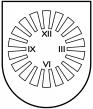 LATVIJAS  REPUBLIKA PRIEKUĻU NOVADA PAŠVALDĪBAReģistrācijas Nr. 90000057511, Cēsu prospekts 5, Priekuļi, Priekuļu pagasts, Priekuļu novads, LV-4126 www.priekuli.lv, tālr. 64107871, e-pasts: dome@priekulunovads.lvLēmumsPriekuļu novada Priekuļu pagastā2019.gada  24.oktobrī                                                                                          Nr.444									(protokols Nr.11, 23.p)Par siltumenerģijas maksas noteikšanu Mārsnēnos, Mārsnēnu pagastā, Priekuļu novadāPriekuļu novada dome izskata jautājumu par siltumenerģijas maksas noteikšanu Mārsnēnos, Mārsnēnu pagastā, Priekuļu novadā.Izvērtējot domes rīcībā esošo informāciju un  pamatojoties uz likuma Par pašvaldībām” 21. panta pirmās daļas 14. punkta d apakšpunktu, Priekuļu novada domes Tautsaimniecības komitejas 2019.gada 17.oktobra (protokols Nr.11) atzinumu par lēmuma projektu, Finanšu komitejas 2019.gada 21.oktobra atzinumu par lēmuma projektu (protokols Nr.11), atklāti balsojot, PAR –11(Elīna Stapulone, Dace Kalniņa, Aivars Tīdemanis, Elīna Krieviņa, Jānis Mičulis, Mārīte Raudziņa, Arnis Melbārdis, Jānis Ročāns, Aivars Kalnietis, Normunds Kažoks, Ināra Roce), PRET –nav, ATTURAS –nav,  Priekuļu novada dome nolemj: Ar 2020.gada 1.februāri noteikt maksu par siltumenerģiju:1.1. ēkām, kuru siltumapgādes sistēma  ir pieslēgta katlu mājai ”Gaismas”– EUR 58.44 par vienu MWh  bez pievienotās vērtības nodokļa;1.2. maksu par apkuri dzīvojamās mājas ”Saulrieti”, Mārsnēnos, Mārsnēnu pagastā, Priekuļu novadā dzīvokļu īrniekiem – EUR 1.71 par vienu m2  bez pievienotās vērtības nodokļa. Atbildīgais par lēmuma izpildi Priekuļu novada pašvaldības izpilddirektors F. Puņeiko.Uzdot Finanšu un grāmatvedības nodaļai informēt siltumenerģijas saņēmējus par siltumenerģijas maksas izmaiņām.Domes priekšsēdētāja			(paraksts)					Elīna Stapulone